Пресс-релиз9 мая – День Победы                                                                                   Люди!
                                                                                                   Покуда сердца стучатся, – помните!                                                                                         Какою ценой завоевано счастье, –
                                                                                     Пожалуйста, помните!9 мая – День Победы, это великий день в нашей истории и главный праздник страны. День памяти о миллионах погибших, день гордости за боевой и трудовой подвиг защитников Родины.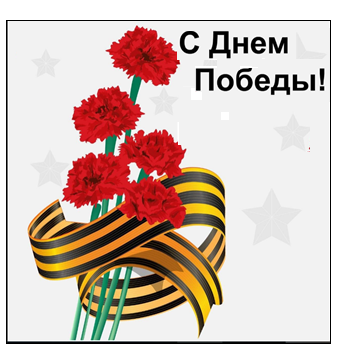      Великая Отечественная война закончилась 76 лет назад. Эта война изменила ход мировой истории и судьбы многих людей. Наш народ противостоял мощному натиску хорошо вооруженного противника – нацистской Германии и её союзников. Мы выстояли и победители! За Победу  была заплачена самая высокая цена – цена жизни наших граждан. В судьбе каждой семьи война оставила свой  след.Смоленская область в числе первых приняла на себя удар фашистской Германии, здесь велись кровопролитные бои. Именно на Смоленщине гитлеровцы впервые испытали на себе сокрушительную мощь нового советского оружия – ракетной артиллерии – легендарных "катюш". Смоленск вошёл в число советских городов, получивших звание «Город-Герой».Смоленщина является той областью, по демографии которой война нанесла самый сокрушительный удар. Перед Великой Отечественной войной, по данным переписи населения 1939 года, на территории Смоленской области проживали 1980 тыс. человек. За годы Великой Отечественной войны численность населения сократилась фактически вдвое. На начало 1946 года в регионе числилось 1240 тыс. жителей. До настоящего времени региону не удалось вернуться к довоенной численности населения.По данным переписи населения 2010 года численность постоянного населения Смоленской области составила 985,5 тыс. человек, по оценке на начало 2021 года – 921,1 тыс. человек. Точные данные о численности населения области будут получены по итогам предстоящей Всероссийской переписи населения.День Победы – это праздник, объединяющий поколения. Мы помним свою историю и гордимся ее героями.  Наша задача – сохранить память о подвиге народа, который своим трудолюбием, самоотверженностью, сплоченностью и любовью к Родине обеспечил нам мир, свободу  и независимость.Во время Великой Отечественной войны во многих городах, областях и республиках СССР были проведены сотни и тысячи срочных переписей по сокращенным программам, это позволило наладить управление народным хозяйством в самые трудные годы.Всероссийская перепись населения пройдет в сентябре 2021 года, впервые с применением цифровых технологий.  Данные переписей позволяют нам изучать историю страны, понимать принципы ее развития, планировать национальные проекты  и формировать бюджет. При использовании материала Смоленскстата ссылка на источник обязательна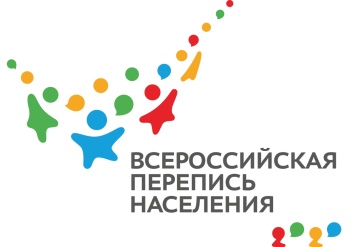 Территориальный орган Федеральной службы государственной статистики по Смоленской областиОтдел статистики населения, здравоохранения и образованияТел. 77-80-39